MINISTRY OF DEFENCE & MILITARY VETERANSNATIONAL ASSEMBLYQUESTION FOR WRITTEN REPLY2016.	Mr P G Atkinson (DA) to ask the Minister of Defence and Military Veterans:What formal qualifications does each of her department’s (a)(i) Chief Financial Officers and/or (ii) acting Chief Financial Officers and (b)(i) Directors-General and/or (ii) acting Directors-General possess?									NW2327EREPLYDEPARTMENT OF DEFENCEChief Financial Officer qualifications:B Com  MBA b) Director-General qualifications: Doctor of Medicine, Post Graduate Training in General Surgery and Diploma in Management Advancement Programme. DEPARTMENT OF  MILITARY VETERANSChief Financial Officer qualifications:National Diploma: AccountancyBachelor of Technology-CMAMasters in Business Administration b) The Minister of Defence and Military Veterans appointed the Secretary of Defence as the Acting DG for the Department of Military Veterans.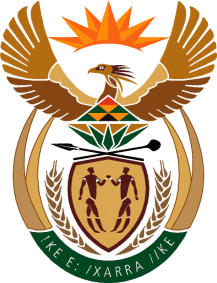 